О предоставлении разрешения на отклонение от предельных параметров разрешенного строительства, реконструкции объектов капитального строительстваВ соответствии со статьями 38, 40 Градостроительного кодекса Российской Федерации, статьей 85 Земельного кодекса Российской Федерации, постановлением администрации Новоалександровского городского округа Ставропольского края от 27 октября 2020 г. № 1531 «Об утверждении административного регламента предоставления администрацией Новоалександровского городского округа Ставропольского края муниципальной услуги «Предоставление разрешения на отклонение от предельных параметров разрешенного строительства, реконструкции объектов капитального строительства», учитывая рекомендации комиссии по организации и проведению публичных слушаний по вопросам градостроительной деятельности Новоалександровского городского округа Ставропольского края и результаты публичных слушаний (протокол публичных слушаний от 21 сентября 2022 года, заключение о результатах публичных слушаний), администрация Новоалександровского городского округа Ставропольского краяПОСТАНОВЛЯЕТ:1. Предоставить Азизян Роману Сергеевичу разрешение на отклонение от предельных параметров разрешенного строительства, реконструкции объектов капитального строительства «Индивидуальный жилой дом» на земельном участке с кадастровым номером 26:04:171119:34, площадью 1033 кв.м., расположенном по адресу: Ставропольский край, Новоалександровский район, город Новоалександровск, улица Пролетарская, дом 46, в части минимального отступа от границы земельного участка с кадастровым номером 26:04:171119:35 до стен проектируемого объекта капитального строительства с 3 метров до 1,10 метров.2. Предоставить Атаманчук Татьяне Петровне разрешение на отклонение от предельных параметров разрешенного строительства, реконструкции объектов капитального строительства «Индивидуальный жилой дом» на земельном участке с кадастровым номером 26:04:170926:9, площадью 706 кв.м., расположенном по адресу: Ставропольский край, Новоалександровский район, город Новоалександровск, переулок Кубанский, дом 9, в части минимального отступа от границы земельного участка с кадастровым номером 26:04:170926:10 до стен проектируемого объекта капитального строительства с 3 метров до 0,69 метров.3. Предоставить Дудник Галине Викторовне разрешение на отклонение от предельных параметров разрешенного строительства, реконструкции объектов капитального строительства «Индивидуальный жилой дом» на земельном участке с кадастровым номером 26:04:171702:9, площадью 824 кв.м., расположенном по адресу: Ставропольский край, Новоалександровский район, город Новоалександровск, улица Присадовая, дом 13, в части минимального отступа от границы земельного участка с кадастровым номером 26:04:171702:11 до стен проектируемого объекта капитального строительства с 3 метра до 1,50 метров.4. Предоставить Сапкун Юрию Александровичу разрешение на отклонение от предельных параметров разрешенного строительства, реконструкции объектов капитального строительства «Реконструкция жилого дома» на земельном участке с кадастровым номером 26:04:171110:79, площадью 588 кв.м., расположенном по адресу: Российская Федерация, Ставропольский край, Новоалександровский городской округ, город Новоалександровск, улица Пролетарская, 149, в части минимального отступа от границы земельного участка с кадастровым номером 26:04:171110:80 до стен проектируемого объекта капитального строительства с 3 метра до 1,09 метров.5. Предоставить Сеньковой Оксане Николаевне, Сенькову Дмитрию Витальевичу, Калашникову Никите Александровичу, Сенькову Арсению Дмитриевичу разрешение на отклонение от предельных параметров разрешенного строительства, реконструкции объектов капитального строительства «Индивидуальный жилой дом» на земельном участке с кадастровым номером 26:04:171111:10, площадью 727 кв.м., расположенном по адресу: Российская Федерация, Ставропольский край, Новоалександровский район, город Новоалександровск, переулок Терешковой, дом 37, в части минимального отступа от восточной границы земельного участка до стен проектируемого объекта капитального строительства с 3 метров до 1,66 метров.6. Предоставить Хвойному Роману Романовичу разрешение на отклонение от предельных параметров разрешенного строительства, реконструкции объектов капитального строительства «Индивидуальный жилой дом» на земельном участке с кадастровым номером 26:04:170510:43, площадью 460 кв.м., расположенном по адресу: Ставропольский край, Новоалександровский район, город Новоалександровск, переулок Ломоносова, дом 24, в части минимального отступа от границы земельного участка с кадастровым номером 26:04:170510:44 до стен проектируемого объекта капитального строительства с 3 метра до 0,00 метров.7. Контроль за исполнением настоящего постановления возложить на заместителя главы администрации Новоалександровского городского округа Ставропольского края Соболева А.А.8. Настоящее постановление вступает в силу со дня его подписания, и подлежит опубликованию в муниципальной газете «Новоалександровский вестник» и размещению на официальном портале Новоалександровского городского округа Ставропольского края в информационно – телекоммуникационной сети «Интернет».Исполняющий обязанности главы администрации Новоалександровского городского округа Ставропольского края,заместитель главы администрацииНовоалександровского городского округаСтавропольского края                                                                  С.А. Волочек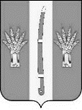 АДМИНИСТРАЦИЯ НОВОАЛЕКСАНДРОВСКОГО ГОРОДСКОГО ОКРУГА СТАВРОПОЛЬСКОГО КРАЯАДМИНИСТРАЦИЯ НОВОАЛЕКСАНДРОВСКОГО ГОРОДСКОГО ОКРУГА СТАВРОПОЛЬСКОГО КРАЯАДМИНИСТРАЦИЯ НОВОАЛЕКСАНДРОВСКОГО ГОРОДСКОГО ОКРУГА СТАВРОПОЛЬСКОГО КРАЯПОСТАНОВЛЕНИЕ27 сентября 2022 г.г. Новоалександровск№ 1232